Falafel Patties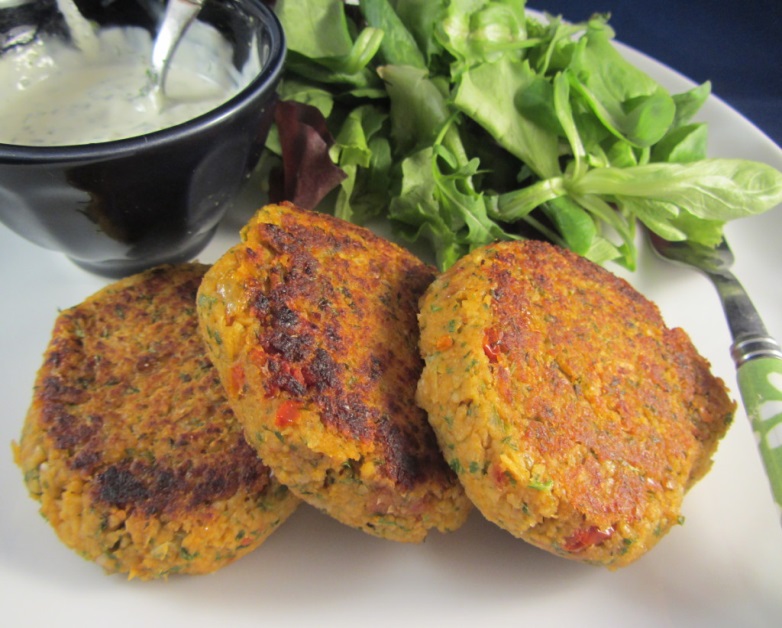 Ingredients:  250 ml	cooked chick peas – if using canned -  half the can25 ml 	chopped onion1		clove of garlic - minced30 ml 	fine bread crumbs30 ml		chopped fresh parsley and cilantro1 ml each	ground cumin, coriander, and turmericDash		cayenne pepper, salt and pepper½ ml		baking soda			Oil for greasing baking sheetMethod:1. In a food processor, combine chickpeas, onion and garlic.  Process with on/off motion until finely chopped but not pureed.  Transfer to mixing bowl.2.  Stir in bread crumbs, parsley, cilantro, cumin, coriander, turmeric, and cayenne.3. Season to taste with salt and pepper.  Stir in baking soda.4.  With damp hands, divide mixture into 24 pieces.  Roll and flatten into small patties.5.  Place on a lightly oiled, non-stick baking sheet.  Or add parchment.6.  Bake at 400 degrees F for 10 -15 minutes or until golden brown.